The Holy Friendship ofSt. James Episcopal Church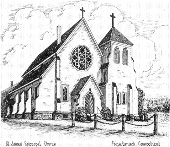 & Grace Episcopal Church 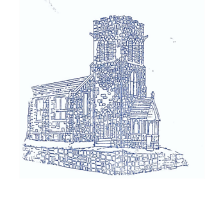 Twenty-fourth Sunday after PentecostNovember 15, 2020 at 9:00 am95 Route 2A ~ Preston, CT 06365860-89-0150 | email: office@stjamespreston.orgThe Rev. Kim J. Litsey, Priest in ChargeThe Rev. Deacon Ronald SteedMike LaFleur & Peter Leibert, Musicians Join us live onFacebook: St. James Episcopal Church Preston & on Zoom continuing after worship for our Coffee Hour.The Liturgy of the WordWelcomeOpening Hymn #551 Rise Up Oh Men of God                       Celebrant:  Blessed be God: Father, Son and Holy Spirit.People:      And blessed be his kingdom, now and for ever. Amen.Celebrant: The Lord be with you.People:      And also with you.Celebrant: Let us prayThe Collect  Blessed Lord, who caused all holy Scriptures to be written for our learning: Grant us so to hear them, read, mark, learn, and inwardly digest them, that we may embrace and ever hold fast the blessed hope of everlasting life, which you have given us in our Savior Jesus Christ; who lives and reigns with you and the Holy Spirit, one God, for ever and ever. Amen.The Gloria Glory to god in the highest,
   and peace to his people on earth.                                                                                                                           Lord God, heavenly King,
   almighty God and Father,
   we worship you, we give you thanks,
   we praise you for your glory.                                                                                                                               Lord Jesus Christ, only Son of the Father,
   Lord God, Lamb of God,                                                                                                                                                           you take away the sin of the world:
   have mercy on us;                                                                                                                                                       you are seated at the right hand
   of the Father:
   receive our prayer.                                                                                                                                                 For you alone are the Holy One,
   you alone are the Lord,                                                                                                                                              you alone are the Most High,
Jesus Christ, with the Holy Spirit,
   in the glory of God the Father, Amen.The Lessons			    	 Judges 4:1-7The Israelites again did what was evil in the sight of the Lord, after Ehud died. So the Lord sold them into the hand of King Jabin of Canaan, who reigned in Hazor; the commander of his army was Sisera, who lived in Harosheth-ha-goiim. Then the Israelites cried out to the Lord for help; for he had nine hundred chariots of iron, and had oppressed the Israelites cruelly twenty years. At that time Deborah, a prophetess, wife of Lappidoth, was judging Israel. She used to sit under the palm of Deborah between Ramah and Bethel in the hill country of Ephraim; and the Israelites came up to her for judgment. She sent and summoned Barak son of Abinoam from Kedesh in Naphtali, and said to him, “The Lord, the God of Israel, commands you, ‘Go, take position at Mount Tabor, bringing ten thousand from the tribe of Naphtali and the tribe of Zebulun. I will draw out Sisera, the general of Jabin’s army, to meet you by the Wadi Kishon with his chariots and his troops; and I will give him into your hand.’The Word of the Lord.                                                                      People:  Thanks be to God.Psalm 1231 To you I lift up my eyes, *
to you enthroned in the heavens.2 As the eyes of servants look to the hand of their masters, *
and the eyes of a maid to the hand of her mistress,3 So our eyes look to the Lord our God, *
until he show us his mercy.4 Have mercy upon us, O Lord, have mercy, *
for we have had more than enough of contempt,5 Too much of the scorn of the indolent rich, *
and of the derision of the proud. 1 Thessalonians 5:1-11Now concerning the times and the seasons, brothers and sisters, you do not need to have anything written to you. For you yourselves know very well that the day of the Lord will come like a thief in the night. When they say, “There is peace and security,” then sudden destruction will come upon them, as labor pains come upon a pregnant woman, and there will be no escape! But you, beloved, are not in darkness, for that day to surprise you like a thief; for you are all children of light and children of the day; we are not of the night or of darkness. So then let us not fall asleep as others do, but let us keep awake and be sober; for those who sleep sleep at night, and those who are drunk get drunk at night. But since we belong to the day, let us be sober, and put on the breastplate of faith and love, and for a helmet the hope of salvation. For God has destined us not for wrath but for obtaining salvation through our Lord Jesus Christ, who died for us, so that whether we are awake or asleep we may live with him. Therefore encourage one another and build up each other, as indeed you are doing.The Word of the Lord                                                                         People:  Thanks be to God.      Deacon: The Holy Gospel of our Savior Jesus Christ, according to                          Matthew.People:   Glory to you, Lord Christ.Matthew 25:14-30Jesus said, “It is as if a man, going on a journey, summoned his slaves and entrusted his property to them; to one he gave five talents, to another two, to another one, to each according to his ability. Then he went away. The one who had received the five talents went off at once and traded with them, and made five more talents. In the same way, the one who had the two talents made two more talents. But the one who had received the one talent went off and dug a hole in the ground and hid his master’s money. After a long time the master of those slaves came and settled accounts with them. Then the one who had received the five talents came forward, bringing five more talents, saying, ‘Master, you handed over to me five talents; see, I have made five more talents.’ His master said to him, ‘Well done, good and trustworthy slave; you have been trustworthy in a few things, I will put you in charge of many things; enter into the joy of your master.’ And the one with the two talents also came forward, saying, ‘Master, you handed over to me two talents; see, I have made two more talents.’ His master said to him, ‘Well done, good and trustworthy slave; you have been trustworthy in a few things, I will put you in charge of many things; enter into the joy of your master.’ Then the one who had received the one talent also came forward, saying, ‘Master, I knew that you were a harsh man, reaping where you did not sow, and gathering where you did not scatter seed; so I was afraid, and I went and hid your talent in the ground. Here you have what is yours.’ But his master replied, ‘You wicked and lazy slave! You knew, did you, that I reap where I did not sow, and gather where I did not scatter? Then you ought to have invested my money with the bankers, and on my return I would have received what was my own with interest. So take the talent from him, and give it to the one with the ten talents. For to all those who have, more will be given, and they will have an abundance; but from those who have nothing, even what they have will be taken away. As for this worthless slave, throw him into the outer darkness, where there will be weeping and gnashing of teeth.’”The Gospel of the Lord.People:  Praise to you, Lord Christ.The Homily                                                                                                                                         The Rev. Kim Litsey ~ A short silence will be kept ~The Nicene Creed  We believe in one God,    the Father, the Almighty,    maker of heaven and earth,    of all that is, seen and unseen.We believe in one Lord, Jesus Christ,    the only Son of God,    eternally begotten of the Father,    God from God, Light from Light,    true God from true God,    begotten, not made,    of one Being with the Father.    Through him all things were made.    For us and for our salvation        he came down from heaven:    by the power of the Holy Spirit        he became incarnate from the Virgin Mary,        and was made man.    For our sake he was crucified under Pontius Pilate;        he suffered death and was buried.        On the third day he rose again            in accordance with the Scriptures;        he ascended into heaven            and is seated at the right hand of the Father.He will come again in glory to judge the living and the dead,        and his kingdom will have no end.We believe in the Holy Spirit, the Lord, the giver of life,     who proceeds from the Father and the Son.    With the Father and the Son he is worshiped and glorified.    He has spoken through the Prophets.    We believe in one holy catholic and apostolic Church. We acknowledge one baptism for the forgiveness of sins.    We look for the resurrection of the dead,        and the life of the world to come. Amen.			The Prayers of the PeopleDeacon:  Almighty God, fill us with your Holy Spirit and set our hearts on fire to seek justice, share your love with others, and bring peace to the world.God, our creator, help us create communities that will build your kingdom here on earth – communities that will protect the poor, stand up for the vulnerable, advocate for those who are not seen and heard, and listen to everyone’s voice. Lord, hear our prayer.Loving God, help children, teens, parents and teachers have patience in their new learning environment.Lord, hear our prayer. God almighty, we pray for staff and residents in assisted living facilities and nursing homes that they remain safe from the virus. Lord, hear our prayer. Lord of grace, help our nation heal from systemic racism, enable us to have honest conversations about our feelings, and help us to hear and understand the suffering of Black and Brown people.Lord, hear our prayer.Lord of peace, give us the will to reform our justice system throughout the nation.Lord, hear our prayer.Loving God, we pray for those suffering with illness, pain, insecurity, and isolation.  We pray for those on our parish prayer list, and those in our hearts.Lord, hear our prayer.Holy Spirit, as the pandemic continues inspire us to be open to new ways of being followers of Jesus.Lord, hear our prayer.Oh Lord our redeemer, comfort the souls of all who have died from COVID-19 and other illnesses during the pandemic. Lord, hear our prayer.Gracious God, we pray for this nation that is deeply divided. May we come together for the common good and do as you have called us to do – to act justly, love mercy, and walk humbly with you through creation. Lord, hear our prayer.Celebrant:Blessed are you, O Lord our God, for you transform our lives and makes us new:  Hear our prayers which we offer in confidence and breathe upon us with your Holy Spirit; glory to you for ever and ever. Amen.Confession of SinsDeacon: Let us confess our sins to God. Silence may be kept Celebrant and People: Most merciful God, we confess that we have sinned against you in thought, word, and deed, by what we have done, and by what we have left undone. We have not loved you with our whole heart; we have not loved our neighbors as ourselves. We are truly sorry and we humbly repent. For the sake of your Son Jesus Christ, have mercy on us and forgive us;
that we may delight in your will, and walk in your ways, to the glory of your Name. Amen.Absolution    Celebrant:  Almighty God have mercy on you, forgive you all your sins through our Lord Jesus Christ, strengthen you in all goodness, and by the power of the Holy Spirit keep you in eternal life.  Amen.The Peace	The peace of Christ be always with you.People:  And also with you.      † The Holy Communion †	Offertory Hymn #474 When I Survey the Wondrous Cross        The Doxology     	Praise God from whom all blessings flow 	Praise Him all creatures here below 	Praise Him above ye heavenly host	Praise Father, Son and Holy Ghost. Amen.    † The Great Thanksgiving †	Eucharistic Prayer A               Celebrant: 	The Lord be with you.People:	And also with you.Celebrant:	Lift up your hearts.People:	We lift them to the Lord.Celebrant:	Let us give thanks to the Lord our God. People:	It is right to give him thanks and praise.Celebrant: It is right, and a good and joyful thing, always and everywhere to give thanks to you, Father Almighty, Creator of heaven and earth. Through Jesus Christ our Lord. In fulfillment of his true promise, the Holy Spirit came down from heaven, lighting upon the disciples, to teach them and to lead them into all truth; uniting peoples of many tongues in the confession of one faith, and giving to your Church the power to serve you as a royal priesthood, and to preach the Gospel to all nations. Therefore we praise you, joining our voices with Angels and Archangels and with all the company of heaven, who for ever sing this hymn to proclaim the glory of your Name:Celebrant and People:Holy, holy, holy Lord, God of power and might, heaven and earth are full of your glory.Hosanna in the highest.Blessed is he who comes in the name of the Lord.Hosanna in the highest.Celebrant: Holy and gracious Father: In your infinite love you made us for yourself; and, when we had fallen into sin and become subject to evil and death, you, in your mercy, sent Jesus Christ, your only and eternal Son, to share our human nature, to live and die as one of us, to reconcile us to you, the God and Father of all. He stretched out his arms upon the cross, and offered himself in obedience to your will, a perfect sacrifice for the whole world.On the night he was handed over to suffering and death, our Lord Jesus Christ took bread; and when he had given thanks to you, he broke it, and gave it to his disciples, and said, “Take, eat: This is my Body, which is given for you. Do this for the remembrance of me.”After supper he took the cup of wine; and when he had given thanks, he gave it to them, and said, “Drink this, all of you: This is my Blood of the new Covenant, which is shed for you and for many for the forgiveness of sins. Whenever you drink it, do this for the remembrance of me.”Therefore we proclaim the mystery of faith:Celebrant and People:Christ has died.Christ is risen.Christ will come again.Celebrant: We celebrate the memorial of our redemption, O Father, in this sacrifice of praise and thanksgiving. Recalling his death, resurrection, and ascension, we offer you these gifts.Sanctify them by your Holy Spirit to be for your people the Body and Blood of your Son, the holy food and drink of new and unending life in him. Sanctify us also that we may faithfully receive this holy Sacrament, and serve you in unity, constancy, and peace; and at the last day bring us with all your saints into the joy of your eternal kingdom. All this we ask through your Son Jesus Christ. By him, and with him, and in him, in the unity of the Holy Spirit all honor and glory is yours, Almighty Father, now and for ever.  Amen.And now, as our Savior Christ has taught us, we are bold to say, The Lord’s Prayer                                                                Our Father, who art in heaven,    hallowed be thy Name,    thy kingdom come,thy will be done,       on earth as it is in heaven. Give us this day our daily bread. And forgive us our trespasses,      as we forgive those        who trespass against us. And lead us not into temptation,      but deliver us from evil. For thine is the kingdom,      and the power, and the glory,     for ever and ever. Amen.The Breaking of the Bread Celebrant:  Christ our Passover is sacrificed for us,People:      Therefore let us keep the feast.Celebrant: The Gifts of God for the People of God.SilenceA Prayer for Spiritual Communion Celebrant:  Let us pray.Celebrant and the people:God of love and grace, of justice and peace, we give you thanks that in the Holy Sacrament you assure us of your presence within us, within the body of Christ, and the faithful through all the generations.  Grant that we who have witnessed anew these holy mysteries, though unable to receive the physical elements of the Sacrament, may be moved by your indwelling Spirit ever more fully to embody your holy and life-giving presence, reshaping in your likeness the world around us, until we are gathered at last into the fullness of your glorious and eternal presence; through Christ our Risen Lord. Amen.  Being Good Stewards of God’s Gift to Us  He said to his disciples, ‘Therefore I tell you, do not worry about your life, what you will eat, or about your body, what you will wear. For life is more than food, and the body more than clothing. Consider the ravens: they neither sow nor reap, they have neither storehouse nor barn, and yet God feeds them. Of how much more value are you than the birds! And can any of you by worrying add a single hour to your span of life? If then you are not able to do so small a thing as that, why do you worry about the rest? Consider the lilies, how they grow: they neither toil nor spin; yet I tell you, even Solomon in all his glory was not clothed like one of these. But if God so clothes the grass of the field, which is alive today and tomorrow is thrown into the oven, how much more will he clothe you—you of little faith! And do not keep striving for what you are to eat and what you are to drink, and do not keep worrying. For it is the nations of the world that strive after all these things, and your Father knows that you need them. Instead, strive for his kingdom, and these things will be given to you as well. ‘Do not be afraid, little flock, for it is your Father’s good pleasure to give you the kingdom. Sell your possessions, and give alms. Make purses for yourselves that do not wear out, an unfailing treasure in heaven, where no thief comes near and no moth destroys. For where your treasure is, there your heart will be also. -Luke 12:22-34Silence Celebrant:  Let us pray.Almighty and everliving God, we thank you for feeding us with the spiritual food of the most precious  Body and Blood of your Son our Savior Jesus Christ; and for assuring us in these holy mysteries that we are living members of the Body of your Son, and heirs of your eternal kingdom. And now, Father, send us out to do the work you have given us to do, to love and serve you as faithful witnesses of Christ our Lord. To him, to you, and to the Holy Spirit, be honor and glory, now and for ever. Amen.AnnouncementsBlessing †  Life is short, and we do not have much time to gladden the hearts of those who journey the way with us.  So be swift to love, and make haste to be kind.  And, the blessing of God Almighty: the Father, the Son and the Holy Spirit, be among you, and remain with you always.  Amen. Closing Hymn #608 Eternal Fathers Strong to Save                           The DismissalAnnouncementsCT Food Bank Free Turkey Distribution for people in needNovember 12th at 11:30 amNovember 20th at 10:00 amRose City Senior Center: 8 Mahan Drive, Norwich450 Turkeys will be distributed each day. First come, First serve, until all gone. Our Work: Learning About Antiracism Will resume in January 2021.Dwelling in the Word & Compline Thursdays, 7:00–8:00 pm. This a short study of a biblical text followed by Compline. It is a quiet reflective and prayerful evening. The Zoom link which has both phone and video access is sent out weekly.  Guided Healing Prayer Meditation Fridays 8:00 am via Zoom. The Zoom link is sent out weekly.The Rev. Kim Litsey is available during the week, Monday through Thursday from 9:00 am to 5:00 pm.  Please call the church office if you need to get in touch with her.